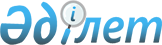 Об утверждении Правил проведения лабораторных сортовых испытаний
					
			Утративший силу
			
			
		
					Приказ Министра сельского хозяйства Республики Казахстан от 23 августа 2004 года № 455. Зарегистрирован в Министерстве юстиции Республики Казахстан 22 сентября 2004 года № 3085. Утратил силу приказом Министра сельского хозяйства Республики Казахстан от 17 января 2012 года № 10-1/18

      Сноска. Утратил силу приказом Министра сельского хозяйства РК от 17.01.2012 № 10-1/18.      В соответствии с Законом Республики Казахстан "О семеноводстве", распоряжением Премьер-Министра Республики Казахстан от 13 октября 2003 года N 248-р "О дополнительных мерах по совершенствованию законодательства Республики Казахстан", приказываю: 

      1. Утвердить прилагаемые Правила проведения лабораторных сортовых испытаний. 

      2. Настоящий приказ вступает в силу со дня государственной регистрации в Министерстве юстиции Республики Казахстан.       Министр 

Утверждены             

приказом Министра сельского хозяйства  

Республики Казахстан         

от 23 августа 2004 года N 455    

"Об утверждении Правил проведения   

лабораторных сортовых испытаний"   

Правила 

проведения лабораторных сортовых испытаний  

1. Общие положения 

      1. Настоящие Правила проведения лабораторных сортовых испытаний (далее - Правила) регламентируют порядок и условия установления принадлежности семян к определенному сорту и определения сортовой чистоты семян путем проведения лабораторного анализа проб от партий семян. 



      2. Лабораторным сортовым испытаниям подлежат предназначенные для последующей реализации элитные семена и семена первой репродукции сортов сельскохозяйственных растений, включенных в Государственный реестр селекционных достижений, допущенных к использованию в Республике Казахстан. 



      3. Лабораторные сортовые испытания проводит Государственная комиссия по сортоиспытанию сельскохозяйственных культур Министерства сельского хозяйства Республики Казахстан (далее - Госкомиссия).  

  2. Проведение лабораторных сортовых испытаний 

      4. Лабораторные сортовые испытания семян по каждому виду сельскохозяйственного растения и сорту, предназначенных для реализации, проводятся: 

      один раз в три года - для элитных семян; 

      один раз в пять лет - для семян первой репродукции. 



      5. Для проведения лабораторных сортовых испытаний семян, аттестованные в установленном порядке элитно-семеноводческие хозяйства и (или) производители семян первой второй и третьей репродукций направляют в Госкомиссию следующие документы и материалы (пробы от партий семян): 

      1) заявление на проведение лабораторных сортовых испытаний по форме согласно приложению 1; 

      2) копию свидетельства о государственной регистрации (перерегистрации) юридического лица или копию документа, удостоверяющего личность физического лица; 

      3) копии акта апробации на сортовые посевы и удостоверения о кондиционности семян; 

      4) пробы семян, отобранные согласно государственных стандартов. 



      6. Госкомиссия в течение 10 календарных дней со дня поступления от элитно-семеноводческого хозяйства и (или) производителя семян первой второй и третьей репродукций заявления на проведение лабораторных сортовых испытаний семян, изучает представленные документы и материалы и при наличии всех документов и материалов, указанных в пункте 5 настоящих Правил, проводит лабораторный анализ согласно ГОСТу 12043-88 "Семена сельскохозяйственных культур. Методы определения подлинности". 



      7. На основании данных лабораторных сортовых испытаний Госкомиссия выдает элитно-семеноводческому хозяйству и (или) производителю семян первой, второй и третьей репродукций результат анализа семян по форме согласно приложению 2. 

  Приложение 1           

к Правилам проведения лабораторных  

сортовых испытаний, утвержденным   

приказом Министра сельского хозяйства 

Республики Казахстан       

от 23 августа 2004 года N 455   

"Об утверждении Правил проведения 

лабораторных сортовых испытаний"       В Государственную комиссию по сортоиспытанию сельскохозяйственных культур Министерства сельского хозяйства Республики Казахстан от

_____________________________________________________________________

(полное наименование юридического лица, фамилия, имя, отчество

  физического лица)                                  Заявление      Прошу провести лабораторный анализ и установить принадлежность

семян ________________________________________________ к указанному сорту и

(сельскохозяйственное растение, сорт, разновидность, репродукция)

определить их сортовую чистоту.      Сведения о физическом или юридическом лице:

      1. Свидетельство о государственной регистрации  (перерегистрации) юридического лица или удостоверение личности физического лица

_____________________________________________________________________

                    (регистрационный номер, кем, когда выдано)

2.  Адрес:___________________________________________________________

           (индекс, область, район, населенный пункт, улица, номер дома, телефон, факс)

3. Прилагаемые: документы____________________________________________

     (в соответствии с пунктом 5 Правил проведения лабораторных и сортовых испытаний)

пробы семян ______ штук, массой по ______ килограмм.Руководитель _____________________________________________________________

                       (подпись, печать, фамилия, имя, отчество)______________200__ года

(число, месяц)      Заявление принято к рассмотрению ______________ 200__ года

                                       (число, месяц)

_____________________________________________________________________

(фамилия, имя, отчество, подпись ответственного лица, принявшего заявление)

   Приложение 2            

к Правилам проведения лабораторных  

сортовых испытаний, утвержденным   

приказом Министра сельского хозяйства 

Республики Казахстан        

от 23 августа 2004 года N 455    

"Об утверждении Правил проведения   

лабораторных сортовых испытаний"                       Результат лабораторного сортового

                          испытания N______

                      N _________________200__ года

                         (число, месяц)      Выдан ______________________________________________________________

            (полное наименование юридического лица, фамилия, имя,

                       отчество физического лица)

на партию №____ семян ______________________________________________

                (сельскохозяйственное растение, сорт, разновидность)

полученных от  _____________________________________________________

репродукции _________________________, года урожая _________________,

представленных на лабораторный анализ при заявлении от __________200_ года                                                (число, месяц)                             Результаты анализа      Подлинность семян______________________________________________

_____________________________________________________________________

_____________________________________________________________________      Заключение и предложения _____________________________________________________________________

_____________________________________________________________________

_____________________________________________________________________Директор лаборатории

Государственной комиссии по сортоиспытанию

сельскохозяйственных культур

Министерства сельского хозяйства

Республики Казахстан    __________________________________________

                         (подпись, печать, фамилия, имя, отчество)
					© 2012. РГП на ПХВ «Институт законодательства и правовой информации Республики Казахстан» Министерства юстиции Республики Казахстан
				